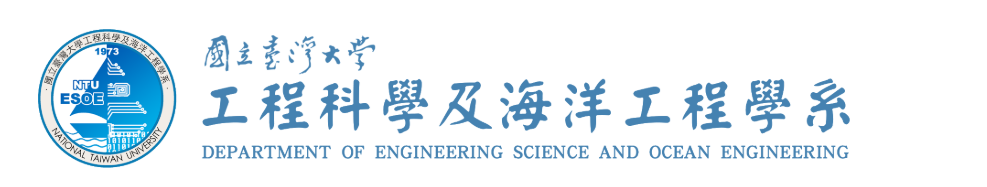 110學年大學部新生導師名單宋家驥教授趙修武教授薛文証教授李坤彥教授學號學號學號學號B10505001B10505002B10505003B10505004B10505005B10505006B10505007B10505008B10505009B10505010B10505011B10505012B10505013B10505014B10505015B10505016B10505017B10505018B10505019B10505020B10505021B10505022B10505023B10505024B10505025B10505026B10505027B10505028B10505029B10505030B10505031B10505032B10505033B10505034B10505035B10505036B10505037B10505038B10505039B10505040B10505041B10505042B10505043B10505044B10505045B10505046B10505047B10505048B10505049B10505050B10505051B10505052